1.1 Wat zijn de ‘7 levels of Success’? Ontdek de ‘7 levels of Success’Welkom bij Dream2Work! Dream2Work is een loopbaanorganisatie van en voor jongeren. Meer dan 1500 jongeren zijn betrokken geweest met het opzetten van het stappenplan ‘7 levels of Success’. Deze levels helpen jou om je ideeën voor de toekomst waar te maken of door je op ideeën voor de toekomst te brengen. Ook helpen deze levels je op je ontdekkingsreis naar een vervolgopleiding of baan. In deze les worden de ‘7 levels of Success’ geïntroduceerd en leer je wat de levels inhouden. Hieronder staan de levels in een tabel uitgelegd. Film 	zie https://www.youtube.com/watch?v=9pC8DiEKD4kIn de film zie je Iris die de ‘7 levels of Succes’ doorloopt. Beantwoord na het kijken van de film de volgende vraag en maak daarbij gebruik van de tabel. In welk level van de ‘7 levels of Success’ zit jij nu en wat houdt dit level in? 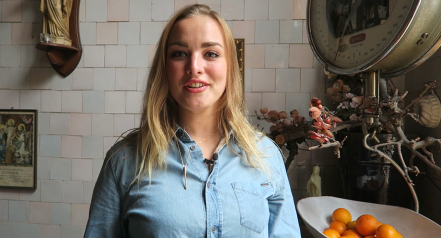 UitlegOns stappenplan heet ‘7 levels of Success’ en niet ‘to Success’.  Waarom? Het gaat er niet om dat je zo snel mogelijk bij een vervolgopleiding of een baan uitkomt. De ontdekkingsreis met alle succeservaringen is belangrijker voor jouw toekomst dan de eindbestemming. Test je kennis	Match het verhaal hieronder met het level dat erbij hoort. Het planWat is mijn antwoord op de titel van de les? Hoe gebruik ik deze kennis voor mijn oriëntatie op werk? Beantwoord de wat, hoe en waarom vragenWat wordt er denk je bedoelt met level 1?Hoe gebruik ik de ‘7 levels of success’? Waarom zijn succeservaringen belangrijk?Level 1 Search – Op zoek naar kansrijk werk Welk werk is er? Hoe verandert werk in de toekomst?Level 2 Unique – Uitzoeken wie ik benWie ben ik? Wat kan ik? Wat maakt mij uniek?Level 3 Connect – Oriënteren bij bedrijvenHoe kom ik in contact met een stagebedrijf? Wat moet ik zeggen als ik hen opbel?Level 4 Copy – Leren van anderen op het werkHoe leer ik van anderen? Wat levert kijken, luisteren en nadoen mij op?Level 5 Experi(ence – Doen en ervaren op het werkWat is mijn ervaring op het werk? Vind ik mijn werk leuk om te doen?Level 6 Show – Leren van elkaars kennis en ervaringenHoe leer ik van anderen en zij van mij?Level 7 Share – Je wens zichtbaar maken en werk naar je toe trekkenHoe laat ik mezelf, mijn talenten en mijn droom in werk  het beste zien?ErvaringenWelk level?Ik maak een vlog waarin ik vertel wie ik ben en welk werk ik zoek. De vlog zet ik op social media zodat anderen mij kunnen helpen.Eerst wist ik niet hoe ik brood moest bakken, maar toen mijn baas het voordeed kon ik het ook.Ik zoek uit in welk beroep veel werk in is en waar ik veel kan leren over communiceren en samenwerken. Want dat wordt al belangrijker.Ik zoek uit wat mij uniek maakt. Ik vind mijn stage echt leuk om te doen en ik weet precies hoe ik mijn taak kan aanpakken.Ik vertel anderen over de voor- en nadelen van mijn stage. Zo weten zij of ze het ook willen proberen. Ik kijk op de site www.stagemarkt.nl en bel verschillende bedrijven met de vraag of ik een keer mag komen kijken op het werk.